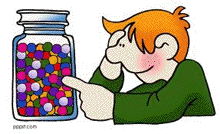 Understanding Accurate Measurement in Chemistry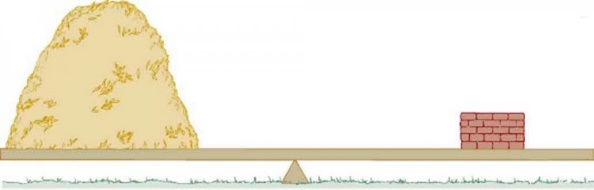 What weighs more a pound for feathers or a pound of bricks? Okay, we have all heard that riddle.  (Well, for those of you that haven’t…neither because they both weigh a pound!)A pound of feathers and a pound of bricks both look very difficult.  It is very easy to see that a feather and brick look quite different.  It isn’t so easy with atoms and molecules.  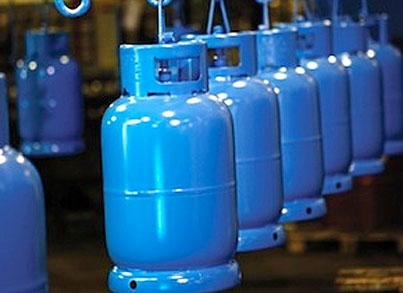 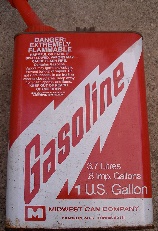 A gallon of gasoline has a mass of 6.0 pounds, the same gallon of liquid hydrogen only has a mass of 0.567 pounds.  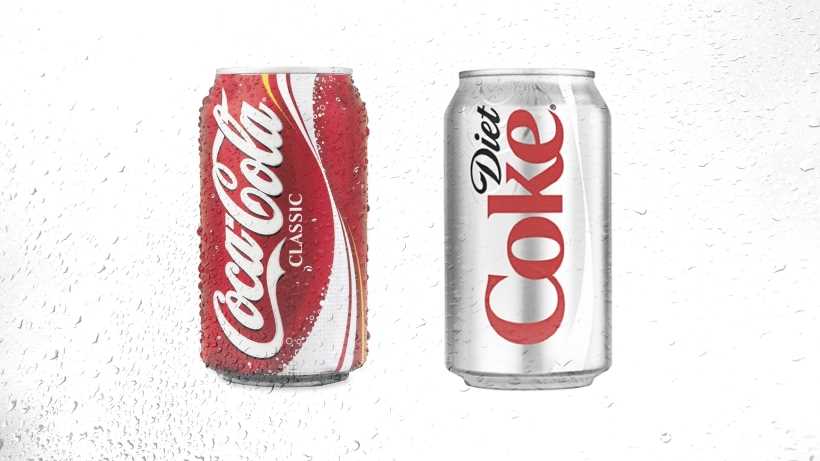 Regular Coca-Cola has a mass of 1.042g/ml while Diet Coke has a mass of only 0.997g/mL.  Why?  Sugar weighs more than artificial sweetener.This is true for all phases of matter, even solids!  Would you rather lift a meter block of cement or Styrofoam?This makes for measurement difficult for a chemist.  We know that the mass of our reactants must be equal to the mass of our products.  However, mass of each type of material can be quite different.  Lets look at the actual masses of producing water from hydrogen and oxygen.H2 + O2    H2O Then we balance…….2H2 + O2    2H2OWe need to be able to measure the atom or molecule in order to ensure the measurement is accurate.  Now, Mrs. H will explain how to measure material in the next lesson.  However, today just trust me on this.  It is actually pretty easy.     2H2   + O2        2H2O2(2.02g of H2)   +    1(32.00g of O2)   =   2(18.02g of H2O)     4.04g of H2   +      32.00g of O2     =   36.04g of H2OSee...The LAW HOLD TRUE!!!!  ALWAYS, ALWAYS, HOLDS TRUE!So…It is time to learn about the method of measuring PARTICLES in chemistry which is more accurate.  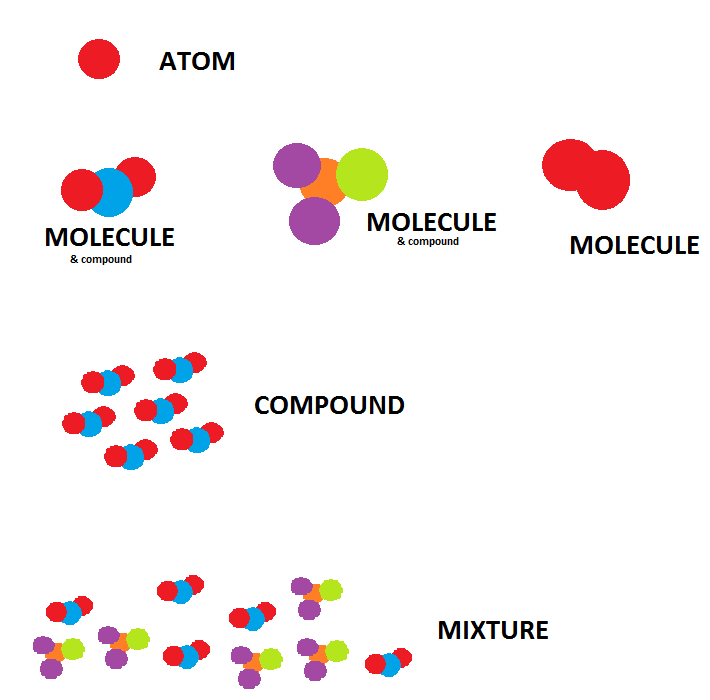 If you measure the particle rather than “bricks and feathers”, then you are truly measuring as a chemist.  The mass or size of the material does not change when the number of particles is consistent.  However, we are unable to see particles in chemistry.  Therefore, it only makes sense that in order to have enough particles to work with in the lab, the measured number is going to be really, really, really, really BIG! The chemist’s measurement tool is known as THE MOLE.And no…not the hairy animal that digs in the ground…..lolThis concept is quite possibly the most important concept you will learn in chemistry!Time to watch YouTube video 1 and 2.  Then go to goformative.com to answer a mole question that you research for the answer.Mole video 1 https://www.youtube.com/watch?v=TEl4jeETVmgMole video 2 https://www.youtube.com/watch?v=PvT51M0ek5cWhat is being measured?HydrogenOxygenWaterLiter at liquid state2.02g36.00g1000gVolume comparison22.4 liters of gas22.4 liters of gasAbout 3.7 teaspoons